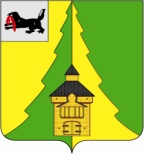 Российская Федерация	Иркутская область	Нижнеилимский муниципальный район	АДМИНИСТРАЦИЯ			ПОСТАНОВЛЕНИЕОт « 26 » июня  2017 г. № 439	г. Железногорск-Илимский «О внесении изменений в постановление 
администрации Нижнеилимского муниципального
района от 29.03.2016 г. № 188 «Об  утверждении  
Комплексного плана мероприятий по профилактике
межнациональных и межконфессиональных конфликтов,
гармонизации межнациональных отношений
и формированию культуры межнационального 
общения на территории Нижнеилимского
муниципального района на 2016-2018 годы»	В  соответствии с Указами  Президента  Российской  Федерации  от 07.05.2012 г. №  602 «Об обеспечении  межнационального согласия»,  № 1666 от 19.12.2012 г. «О стратегии государственной национальной политики Российской Федерации на период до 2025 года», руководствуясь Государственной программой Иркутской области «Укрепление единства российской нации и этнокультурное развитие народов Иркутской области на 2014 -2020 годы», Уставом МО «Нижнеилимский район», администрация Нижнеилимского  муниципального  районаПОСТАНОВЛЯЕТ:                1. Внести изменения в приложение постановления администрации Нижнеилимского муниципального района от 29.03.2016 г. № 188 «Об утверждении Комплексного плана мероприятий по профилактике  межнациональных  и межконфессиональных  конфликтов, гармонизации  межэтнических отношений и формированию культуры межнационального общения на территории  Нижнеилимского муниципального  района  на 2016 - 2018 годы» и читать в новой редакции (Приложение).	             2. Настоящее постановление подлежит официальному опубликованию в периодическом издании «Вестник Думы и администрации Нижнеилимского муниципального района» и на официальном информационном сайте МО «Нижнеилимский муниципальный район».	3. Контроль  за исполнением настоящего постановления возложить на заместителя  мэра по социальной  политике  Т.К.Пирогову.Мэр района                                                      М.С.РомановРассылка: дело - 2, Т.К.Пироговой, орг.отдел, ОМВД России по Нижнеилимскому району, ОУФМС по Нижнеилимскому району, Совет женщин, ОКСДМ, ДО, главам поселений района, общественные организации районаА.Г.Чеснокова3-23-06 Приложение
                                                                                                                                                                    к постановлению администрации
                                                                                                                                                                   Нижнеилимского муниципального района
                                                                                                                                                                              «26» июня 2017 г. № 439КОМПЛЕКСНЫЙ ПЛАН
мероприятий по профилактике межнациональных и межконфессиональных конфликтов, гармонизации 
межнациональных отношений и формированию культуры межнационального общения 
на территории Нижнеилимского муниципального района на 2016 – 2018 годыМэр района                                                       М.С.РомановНаименование мероприятияСроки исполненияОтветственные исполнителиЗадачи СтратегииСовершенствование государственного управления в сфере государственной национальной политики Российской ФедерацииСовершенствование государственного управления в сфере государственной национальной политики Российской ФедерацииСовершенствование государственного управления в сфере государственной национальной политики Российской ФедерацииСовершенствование государственного управления в сфере государственной национальной политики Российской Федерации1.Проведение районного совещания представителей территориальных органов федеральных органов исполнительной власти, глав поселений и администрации района по вопросам предупреждения межнациональных конфликтов, обеспечения эффективной работы системы мониторинга и профилактики экстремизма на национальной и религиозной почве2016-2018 гг.
IV кварталотдел организационной работы и социальной политики,
пресс-службаСовершенствование системы управления и координации государственных органов и ОМСУ при реализации государственной национальной политики Российской Федерации2. Подготовка, переподготовка и повышение квалификации муниципальных служащих ОМСУ, осуществляющих взаимодействие в данном направлении работыпо мере необходимостиотдел организационной работы и социальной политикиОбеспечение подготовки, переподготовки и повышения квалификации муниципальных служащих по утвержденным в установленном порядке учебным программам по вопросам реализации государственной  политики РФII. Обеспечение равноправия граждан, реализации их конституционных прав в сфере государственной национальной политики Российской ФедерацииII. Обеспечение равноправия граждан, реализации их конституционных прав в сфере государственной национальной политики Российской ФедерацииII. Обеспечение равноправия граждан, реализации их конституционных прав в сфере государственной национальной политики Российской ФедерацииII. Обеспечение равноправия граждан, реализации их конституционных прав в сфере государственной национальной политики Российской Федерации3. Мониторинг обращений граждан о фактах нарушений принципа равноправия граждан независимо от расы, национальности, языка, отношения к религии, убеждений, принадлежности к общественным объединениям, а также других обстоятельств при приёме на работу, при замещении должностей муниципальной службы, должностей при формировании кадрового резерва на муниципальном уровнепостоянноотдел организационной работы и социальной политикиОбеспечение реализации принципа равноправия граждан независимо от расы, национальности, языка, отношения религии, убеждений, принадлежности к общественным объединениям, а также других обстоятельств при приеме на работу, при замещении должностей государственной и муниципальной службы, должностей при формировании кадрового резерва на муниципальном уровнеIII. Укрепление единства и духовной общности многонационального народа Российской Федерации (российской нации)III. Укрепление единства и духовной общности многонационального народа Российской Федерации (российской нации)III. Укрепление единства и духовной общности многонационального народа Российской Федерации (российской нации)III. Укрепление единства и духовной общности многонационального народа Российской Федерации (российской нации)4. Тематические классные часы для обучающихся СОШ:- «Давайте дружить народами» (1-4 классы);- «Мы разные, но мы все заслуживаем счастья» (5-7 классы);- «Причины возникновения и пути разрешения межэтнических конфликтов» (9-11 классы)В течение годаДепартамент образования, образовательные организацииРаспространение знаний об истории и культуре народов Российской Федерации5. Проведение праздничных мероприятий, приуроченных к памятным датам в истории народов России:- День славянской письменности (классные часы);- Международный день грамотности (проведение классных часов);- Международный день толерантности (классные часы)Ежегодно24.05.201708.09.201716.11.2017отдел по культуре, спорту и делам молодежи, досугово-культурные учреждения района, МУК РДК «Горняк», образовательные учреждения, музеи (по согласованию)Обеспечение сохранения и приумножения духовного и культурного потенциала многонационального народа РФ на основе идей единства и дружбы народов, межнационального (межэтнического) согласия, российского патриотизма; формирования культуры межнационального общения; распространение знаний об истории и культуре народов РФ6.   «Другой, другие, о других» - урок толерантностиянварь 2017ОКСДМ, МУК «КИЦ Березняковского СП»Обеспечение сохранения и приумножения духовного и культурного потенциала многонационального народа РФ на основе идей единства и дружбы народов, межнационального (межэтнического) согласия, российского патриотизма; формирования культуры межнационального общения; распространение знаний об истории и культуре народов РФ7. «Моя Иркутская земля!» - литературно-музыкальная композиция к 80-летию Иркутской областифевраль 2017МКУК «КДЦ «Каскад « Речушинского СП»мероприятие, направлено на утверждение в сознании детей ценностей гуманизма, отвечающих традициям солидарности и межнационального согласия 8. Проведение мероприятий, посвященных Дню народного единства:- «Коренное население Иркутской области» - тофалары;- краеведческий кружок «Мой край»ежегодноапрель-май 2018;в течение годаДепартамент образования, образовательные организации, культурно-досуговые учреждения районаОбеспечение сохранения и приумножения духовного и культурного потенциала многонационального народа РФ на основе идей единства и дружбы народов, межнационального (межэтнического) согласия, российского патриотизма; формирования культуры межнационального общения; распространение знаний об истории и культуре народов РФ9. Праздник «Пусть будет счастлива семья», посвященный Международному дню семьи, в рамках семейного клуба «Союз сердец»май 2017МУК «КДЦ «Орфей» Рудногорского ГП»»мероприятие, направлено на утверждение в сознании детей ценностей гуманизма, отвечающих традициям солидарности и межнационального согласия 10. Уроки мужества для школьников «Когда мы едины – мы непобедимы»май 2017МКУК  «Историко-художественный музей им.академика М.К.Янгеля»мероприятие, направлено на утверждение в сознании детей ценностей гуманизма, отвечающих традициям солидарности и межнационального согласия 11. Митинг-реквием «Свеча памяти»21 июня  2017 24-00 час.Администрация Нижнеилимского муниципального района, администрация городаОбеспечение сохранения и приумножения духовного и культурного потенциала многонационального народа РФ на основе идей единства и дружбы народов, межнационального (межэтнического) согласия, российского патриотизма; формирования культуры межнационального общения; распространение знаний об истории и культуре народов РФ12. «Есть память, которой не будет конца»Концерт-реквием22 июня 2017МУК «КИЦ Березняковского СП»Обеспечение сохранения и приумножения духовного и культурного потенциала многонационального народа РФ на основе идей единства и дружбы народов, межнационального (межэтнического) согласия, российского патриотизма; формирования культуры межнационального общения; распространение знаний об истории и культуре народов РФ13. «Путешествие по районам Иркутской области»июль 2017МКУК КДЦ «Спутник»Распространение знаний об истории и культуре народов Российской Федерации14. Праздничный вечер, посвященный Дню флага РФ «Гордо реет флаг державный»август 2017МУК «КДК«Спектр» Радищевского ГП»Распространение знаний об истории и культуре народов Российской Федерации15. Экскурсии по слайд - программе «Коренные жители Приилимья. Их культура и быт»сентябрь 2017МКУК «Историко-художественный музей им.академика М.К.Янгеля»Распространение знаний об истории и культуре народов Российской Федерации16. Конкурс сочинений среди учащихся школ «Сила России в единстве народов» (в рамках Всероссийского конкурса сочинений)сентябрь-октябрь 2017Департамент образования, образовательные организацииРаспространение знаний об истории и культуре народов РФ17. Познавательная игровая программа ко дню толерантности «Через культуру к миру и согласию»ноябрь 2017МКУК «КДЦ «Каскад» Речушинского СП»Обеспечение сохранения и приумножения духовного и культурного потенциала многонационального народа РФ на основе идей единства и дружбы народов, межнационального (межэтнического) согласия, российского патриотизма; формирования культуры межнационального общения; распространение знаний об истории и культуре народов РФ18. «Многонациональная наша держава» - час интересных сообщенийноябрь 2017МУК «КИЦ Березняковского СП»Обеспечение сохранения и приумножения духовного и культурного потенциала многонационального народа РФ на основе идей единства и дружбы народов, межнационального (межэтнического) согласия, российского патриотизма; формирования культуры межнационального общения; распространение знаний об истории и культуре народов РФIV. Обеспечение межнационального мира и согласия, гармонизации межнациональных (межэтнических)( отношенийIV. Обеспечение межнационального мира и согласия, гармонизации межнациональных (межэтнических)( отношенийIV. Обеспечение межнационального мира и согласия, гармонизации межнациональных (межэтнических)( отношенийIV. Обеспечение межнационального мира и согласия, гармонизации межнациональных (межэтнических)( отношений19. Проведение мониторинга состояния межнациональных отношений и раннего предупреждения межнациональных конфликтов на территории Нижнеилимского района1 раз в полугодиеОМВД России по Нижнеилимскому району (по согласованию), ОУФМС России в Нижнеилимском районе (по согласованию), отдел организационной работе и социальной политике, отдел культуры спорта и делам молодежи, образовательные учрежденияСоздание муниципальной системы мониторинга состояния межэтнических отношений и раннего предупреждения конфликтных ситуаций20. Осуществление взаимного информирования по вопросам межнациональных отношений между территориальными органами федеральных органов исполнительной власти и администрацией районав течение годаОМВД России по Нижнеилимскому району (по согласованию), ОУФМС России в Нижнеилимском районе (по согласованию), отдел организационной работе и социальной политике, отдел культуры спорта и делам молодежи, образовательные учреждения, пресс-служба администрации районаОбеспечение раннего предупреждения межнациональных конфликтов, проявлений агрессивного национализма и связанных с ними криминальных проявлений, массовых беспорядков, проявлений экстремизма и терроризма21. Организация в образовательных учреждениях района профилактических и разъяснительных бесед с учащимися, студентами и преподавателями, направленных на укрепление общероссийской идентичности, воспитания терпимого отношения к представителям других национальностей, а также с целью разъяснения административной и уголовной ответственности за действия экстремистского характера, посягающие на общественный порядок, участие в несанкционированных митингах и других публичных мероприятияхв течение годаОМВД России по Нижнеилимскому району (по согласованию), руководители образовательных учрежденийПредотвращение и пресечение деятельности, направленной на подрыв безопасности государств, разжигание расовой национальной и религиозной розни, ненависти, либо вражды22. Осуществление комплекса профилактических мероприятий, направленных на предупреждение межнациональных и религиозных конфликтов, получение информации о лицах, планирующих совершение противоправных действий экстремистской направленностив течение годаОМВД России по Нижнеилимскому району (по согласованию)Предотвращение и пресечение деятельности, направленной на подрыв безопасности государства, разжигание расовой, национальной и религиозной розни, ненависти, либо вражды23. Подготовка соответствующих материалов для принятия мер прокурорского реагирования при получении информации о замышляемых и подготавливаемых противоправных действиях, преследующих цели или могущих повлечь разжигание межнациональной или межрелигиозной враждыв течение годаОМВД России по Нижнеилимскому району (по согласованию)Предотвращение и пресечение деятельности, направленной на подрыв безопасности государства, разжигание расовой, национальной и религиозной розни, ненависти, либо вражды24. Реализация комплекса мероприятий, направленных на выявление, предупреждение, пресечение и раскрытие преступлений экстремистской направленности, в том числе, совершаемых по мотивам национальной, расовой, либо религиозной неприязни, выявлению лиц, причастных к их подготовке и совершениюв течение годаОМВД России по Нижнеилимскому району (по согласованию)Предотвращение и пресечение деятельности, направленной на подрыв безопасности государства, разжигание расовой, национальной и религиозной розни, ненависти, либо вражды25. Проведение рабочих встреч и инструктажей с организаторами массовых мероприятий перед их проведением по вопросам организации обеспечения общественного порядка и безопасности, недопущению экстремистских проявленийв течение годаОМВД России по Нижнеилимскому району (по согласованию)Предотвращение и пресечение деятельности, направленной на подрыв безопасности государства, разжигание расовой, национальной и религиозной розни, ненависти, либо вражды26. Проведение мониторинга о выданных иностранным гражданам разрешений на работу, о привлечении иностранной силы на предприятиях в течение годаОУФМС по Нижнеилимскому району (по согласованию)Создание мониторинга состояния межэтнических отношений и раннего предупреждения конфликтных ситуацийV. Обеспечение социально-экономических условий для эффективной реализации государственной национальной политики Российской Федерации в МО «Нижнеилимский район»V. Обеспечение социально-экономических условий для эффективной реализации государственной национальной политики Российской Федерации в МО «Нижнеилимский район»V. Обеспечение социально-экономических условий для эффективной реализации государственной национальной политики Российской Федерации в МО «Нижнеилимский район»V. Обеспечение социально-экономических условий для эффективной реализации государственной национальной политики Российской Федерации в МО «Нижнеилимский район»27. Определение потребности в привлечении иностранной рабочей силыв течение годаОГКУ «Центр занятости населения в Нижнеилимском районе» (по согласованию),
главы городских и сельских поселений (по согласованию)Обеспечение потребности развития экономики и рынка труда в Нижнеилимском районеVI. Содействие сохранению и развитию этнокультурного многообразия народов РоссииVI. Содействие сохранению и развитию этнокультурного многообразия народов РоссииVI. Содействие сохранению и развитию этнокультурного многообразия народов РоссииVI. Содействие сохранению и развитию этнокультурного многообразия народов России28. Участие в областном этнофестивале «Мы разные. Мы вместе»ежегодноДепартамент образования администрации района, досугово-культурные учрежденияОбеспечение сохранения и приумножения духовного и культурного потенциала многонационального народа Российской Федерации на основе идей единства и дружбы народов, межнационального (межэтнического) согласия, российского патриотизма; распространения знаний об истории и культуре народов РФ29. Проведение цикла мероприятий, посвященных Дню народного единства и к 80-летию Иркутской областис  марта – ноябрь 2017Учреждения культуры районаОбеспечение сохранения и приумножения духовного и культурного потенциала многонационального народа Российской Федерации на основе идей единства и дружбы народов, межнационального (межэтнического) согласия, российского патриотизма; распространения знаний об истории и культуре народов РФ30. «По городам Иркутской области» - тематический турнир в районном клубе интеллектуальных игрмарт 2017МКУК «Нижнеилимская ЦМБ им.А.Н.РадищеваОбеспечение сохранения и приумножения духовного и культурного потенциала многонационального народа Российской Федерации на основе идей единства и дружбы народов          31. Экскурсии и музейные занятия, посвященные истории и культуре Японии:ежегодноМУК «Историко-художественный музей им.академика М.К.Янгеля» Обеспечение сохранения и приумножения духовного и культурного потенциала многонационального народа Российской Федерации на основе идей единства и дружбы народов       32. «По городам Иркутской области» - тематический турнир в районном Клубе интеллектуальных игрмарт 2017МКУК «Нижнеилимская ЦМБ им.А.Н.Радищева»»Обеспечение сохранения и приумножения духовного и культурного потенциала многонационального народа Российской Федерации на основе идей единства и дружбы народов       33. Познавательная программа «Мировые пасхальные традиции»май 2017МУК КДК «Спектр» Радищевского ГПОбеспечение сохранения и приумножения духовного и культурного потенциала многонационального народа Российской Федерации на основе идей единства и дружбы народов       34. Праздник «Живи страна моя, Россия!», посвященный Дню России;«От чего так в России берёзы шумят?» - концерт ко дню независимости Россиииюнь 2017МУК «КДЦ «Орфей» Рудногорского ГП»;МКУК КДЦ «Каскад» Речушинского СП»Обеспечение сохранения и приумножения духовного и культурного потенциала многонационального народа Российской Федерации на основе идей единства и дружбы народов       35.Ппраздничная программа «Нет края на свете красивей!», посвященная Дню посёлка, в рамках празднования 80-летия Иркутской области;Праздничная программа «Путешествие по истории посёлка», посвященная 50-летнему посёлку Брусничный, в рамках празднования 80-летия Иркутской областииюль 2017МУК КДЦ «Орфей» Рудногорского ГП;МКУК «БК Брусничного ГП»Обеспечение сохранения и приумножения духовного и культурного потенциала многонационального народа Российской Федерации на основе идей единства и дружбы народов       36. Праздник «Ивана Купала»июльМУК КДЦ «Орфей» Рудногорского ГПОбеспечение сохранения и приумножения духовного и культурного потенциала многонационального народа Российской Федерации на основе идей единства и дружбы народов       37.Фольклорный праздник «Потешки старинные, забавы дружинные»августМКУК КДЦ «Спутник»Формирование у детей и молодежи общероссийского гражданского самосознания, чувства патриотизма, гражданской ответственности, гордости за историю нашей страны, воспитание культуры межнационального общения38. Баннерная выставка «Освоение Сибири» в посёлках районав течение годаМКУК «Историко-художественный музей им.академика М.К.Янгеля»Формирование у детей и молодежи общероссийского гражданского самосознания, чувства патриотизма, гражданской ответственности, гордости за историю нашей страны, воспитание культуры межнационального общения39. Выставка «Промыслы Сибири»сентябрь 2017МКУК «Историко-художественный музей им.академика М.К.Янгеля»Формирование у детей и молодежи общероссийского гражданского самосознания, чувства патриотизма, гражданской ответственности, гордости за историю нашей страны, воспитание культуры межнационального общения40. «К истокам народных традиций» - информационно-познавательный часоктябрь 2017МУК КИЦ «Березняковского СП»Формирование у детей и молодежи общероссийского гражданского самосознания, чувства патриотизма, гражданской ответственности, гордости за историю нашей страны, воспитание культуры межнационального общения41. «По сказкам народов мир» - культурно-образовательная акция «Ночь искусств»ноябрь 2017МУК РДК «Горняк»Формирование у детей и молодежи общероссийского гражданского самосознания, чувства патриотизма, гражданской ответственности, гордости за историю нашей страны, воспитание культуры межнационального общения42. Театрализованный концерт «Все мы разные, но мы одна семья»декабрьМУК КДЦ «Спектр»Обеспечение сохранения и приумножения духовного и культурного потенциала многонационального народа Российской Федерации на основе идей единства и дружбы народов       VII. Развитие системы образования, гражданского патриотического воспитания детей и молодёжиVII. Развитие системы образования, гражданского патриотического воспитания детей и молодёжиVII. Развитие системы образования, гражданского патриотического воспитания детей и молодёжиVII. Развитие системы образования, гражданского патриотического воспитания детей и молодёжи43. Проведение цикла образовательных и просветительных мероприятий: лекций, диспутов, тематических уроков, классных часов в образовательных учреждениях по воспитанию у учащихся веротерпимости, интернационализма, гражданского самосознания:- «И в Сибирь пришла Русь» (лекторий в 5-8 классах)Уроки толерантности:-«Учимся понимать других»;- не опоздай на помощь другу»-«Помни, мира не узнаешь, не зная края своего» - районный слет волонтерских отрядов- «Край родной Нижнеилимский, - ты и есть моя Россия» - районная краеведческая конференция в 9-11 классахв течение годафевраль 2017-2018апрель
2017-2018Департамент образования администрации района, образовательные организации районаФормирование у детей и молодежи общероссийского гражданского самосознания, чувства патриотизма, гражданской ответственности, гордости за историю нашей страны, воспитание культуры межнационального общения44.Организация посещений учащимися образовательных организаций городов-героев и городов воинской славы, объектов культурного наследия (памятников истории и культуры) народов Российской Федерациив течение годаОбразовательные организации района, родительские комитеты, спонсорыФормирование у детей и молодежи общероссийского гражданского самосознания, чувства патриотизма, гражданской ответственности, гордости за историю нашей страны, воспитание культуры межнационального общения45. Анализ межнациональных отношений на основе анкетирования учащихся школв течение годаДепартамент образования администрации района, образовательные организации районаФормирование у детей и молодежи общероссийского гражданского самосознания, чувства патриотизма, гражданской ответственности, гордости за историю нашей страны, воспитание культуры межнационального общения46. Поддержка проектов детских и молодежных общественных объединений патриотической направленности Нижнеилимского района (волонтерское движение –18 отрядов), «Молодая гвардия», молодежная медиа-студия «Ещё» и др.) в течение годаОтдел культуры, спорта и делам молодежи, волонтерские движенияПоддержка общественных инициатив, направленных на патриотическое воспитание граждан Российской ФедерацииVIII. Поддержка русского языка как государственного языка Российской Федерации и языков народов РоссииVIII. Поддержка русского языка как государственного языка Российской Федерации и языков народов РоссииVIII. Поддержка русского языка как государственного языка Российской Федерации и языков народов РоссииVIII. Поддержка русского языка как государственного языка Российской Федерации и языков народов России47. Проведение Всероссийского урока, посвященного Дню русского языка- День русского языка – Пушкинский день России;- Международный день родного языка;- День славянской письменности и культуры (классные часы)в течение года06.06.201721.02.201824.05.2017-2018Департамент образования администрации района, образовательные организации районаСоздание оптимальных условий для использования русского языка как государственного языка Российской Федерации, языка межнационального общения и одного из официальных языков международных организаций48. Проведение муниципального этапа всероссийской олимпиады школьников по русскому языкуоктябрь-ноябрь 2017Департамент образования администрации района, образовательные организации районаСоздание оптимальных условий для использования русского языка как государственного языка Российской Федерации, языка межнационального общения и одного из официальных языков международных организаций49. Участие  в региональном этапе Всероссийской олимпиады школьников по русскому языку1 квартал 2018Департамент образования администрации района, образовательные организации районаСоздание оптимальных условий для использования русского языка как государственного языка Российской Федерации, языка межнационального общения и одного из официальных языков международных организаций50. «Что мы знаем о былинах?» (ко дню славянской письменности и культуры) – литературно-историческое путешествиемай 2017МКУК «Нижнеилимская ЦМБ им. А.Н.РадищеваСоздание оптимальных условий для использования русского языка как государственного языка Российской Федерации, языка межнационального общения и одного из официальных языков международных организацийIX. Создание условий для социальной и культурной адаптации и интеграции мигрантовIX. Создание условий для социальной и культурной адаптации и интеграции мигрантовIX. Создание условий для социальной и культурной адаптации и интеграции мигрантовIX. Создание условий для социальной и культурной адаптации и интеграции мигрантов51. Выполнение плана мероприятий по реализации Концепции филологического образования в Российской Федерации- участие обучающихся в проектно-исследовательской деятельности в рамках НПК старшеклассников «В мир поиска, в мир творчества, в мир науки» (секция: «Русский язык. Лингвистика»);- Всероссийский конкурс юных чтецов «Живая классика» («Живое слово»);- турнир знатоков «Литературный марафон» (2-4 классы, 5-7 классы, 8-11 классы)в течение годаапрель 2017-2018декабрь 2017в течение года по линии РМО учителей русского языка и литературыДепартамент образования администрации района, образовательные организации районаОбеспечение социальной и культурной адаптации и интеграции детей мигрантов, формирование культуры межнационального (межэтнического) общения в соответствии с нормами морали и традициями народов Российской Федерации, формирование навыков межкультурной коммуникацииX. Информационное обеспечениеX. Информационное обеспечениеX. Информационное обеспечениеX. Информационное обеспечение52. Обеспечение размещения в районных средствах массовой информации материалов по следующим направлениям: межнациональные (межэтнические) отношения, веротерпимость и многоконфессиональность; духовно-нравственное воспитание граждан; история и культура национальных диаспор; основные события в их жизни; формирование гражданственности и патриотическое воспитание гражданв течение годапресс-служба администрации районаОбеспечение сохранения и приумножения духовного и культурного потенциала многонационального народа Российской Федерации на основе идей единства и дружбы народов, межнационального (межэтнического) согласия, российского патриотизма;- распространения знаний об истории и культуре народов РФ;- формирование культуры межнационального (межэтнического) общения в соответствии с нормами морали и традициями народов РФ;- формирование в обществе атмосферы уважения к историческому наследию и культурным ценностям народов России53. Проведение мониторинга материалов, размещенных в местных средствах массовой информации в сфере реализации государственной национальной политики Российской ФедерацииежеквартальноПресс-служба администрации районаОсуществляемые органами местного самоуправления мониторинга публикаций печатных и электронных средств массовой информации по вопросам реализации государственной национальной политики РФ54. Размещение на сайте МО «Нижнеилимский район» информации, направленной на формирование у молодежи общероссийского гражданского самосознания, укрепления общероссийской идентичности, уважение к культурам народов РФв течение годаПресс-служба администрации района, отдел культуры, спорта и делам молодежи, Департамент образования администрации района, общественные молодежные организацииФормирование у молодежи общероссийского гражданского самосознания, укрепления общероссийской идентичности, уважение к культурам народов РФXI. Совершенствование взаимодействия органов местного самоуправления с институтами гражданского обществаXI. Совершенствование взаимодействия органов местного самоуправления с институтами гражданского обществаXI. Совершенствование взаимодействия органов местного самоуправления с институтами гражданского обществаXI. Совершенствование взаимодействия органов местного самоуправления с институтами гражданского общества55. Участие институтов гражданского общества в проведении совместных мероприятий: администрации Нижнеилимского муниципального района с общественными объединениями, религиозными организациями, Общественным Советом при мэре района, волонтерским движением, молодежными организациями1 раз в годПресс-служба администрации района, отдел культуры, спорта и делам молодежи, Департамент образования администрации района, общественные организации, религиозные, молодежные организацииУсиление роли общественных советов при государственных и муниципальных органах в деятельности по повышению общероссийского гражданского сознания, гармонизации межнациональных (межэтнических) и межконфессиональных  отношений